To be completed prior to the student’s work placement and in conjunction with the Work Placement Provider. This form must be returned to the school with the Workplace Learning Agreement Form. This form is valid for three years only if the student placement is comparable.Work Placement Provider:  ___________________________________________Student name: _____________________________________________________	Student telephone: ___________________________-- Refer page 2 for details -- Page 2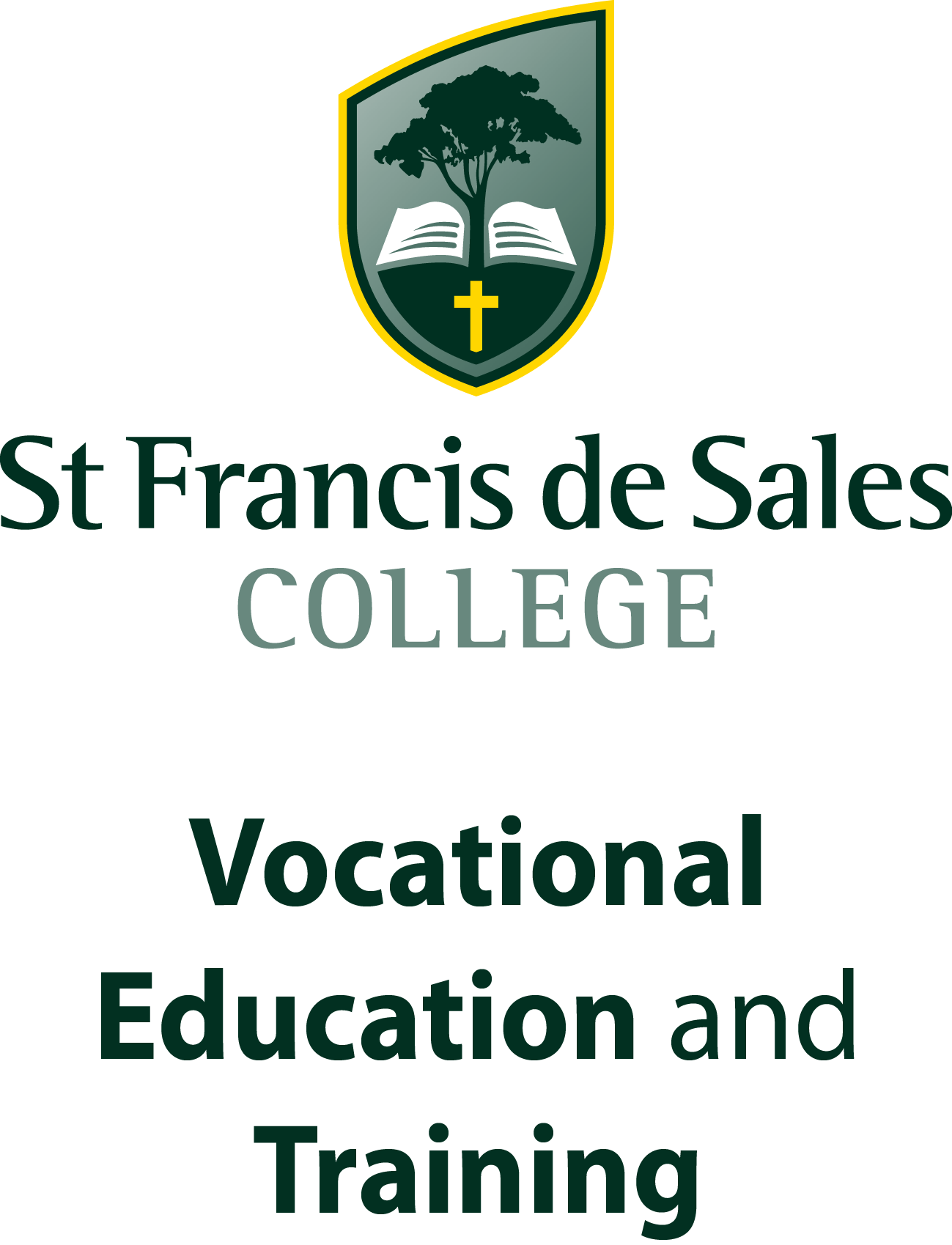 	Work Health & Safety Checklist	This form to be completed for every student work placementThe workSite visit orTelephone CallSupervisor (name, position and contact details): How will the student be inducted into the workplace? eg online, face to face, combination etc:Are there any licence / competency / legal requirements for the work? eg white card, driver’s licence, forklift licence, working with children check:Is the student required to supply any Personal Protective Equipment (PPE):   Yes   NoPlease indicate below any PPE being used: Steel cap boots   	 Hearing protection      	 Safety Glasses  	 Gloves                     Hi-Vis clothing    	 Hard hat                          	 Sun protection     	 Other -please provide details:The work environmentSite visit/Telephone CallWork Health & Safety Officer: (name, role and contact details):  Please complete:Workplace has WHS policy and procedures:	 Yes   NoFirst aid kits available:	 Yes   NoTrained First Aid personnel on site: 	 Yes   NoEmergency procedures documented and displayed:	 Yes   NoAppropriate amenities available:	 Yes   NoDrinking water available:	 Yes   NoPlease ensure students are provided with information relevant to the hazards they will be exposed to eg manual handling, plant and equipment. If ‘YES’ for any hazards, then a follow up site visit or telephone call may be required. For work placements requiring greater consideration (higher risk), a risk assessment needs to be completed.Hazards in the workplaceYesNoDetailsSite visit/Telephone CallAnimals / insects / spiders / snake bites/stings etcCash handlingAirborne dust / aerosols / gases / vapours  Electrical (exposed live parts or faults) Exposure to communicable diseasesHazardous chemicalsHeat / cold (eg furnaces, cool rooms)Hazardous manual handlingNoise/vibration Plant/equipment (dangerous moving parts, unguarded machinery/equipment)Sharp objects / instrumentsSlips, trips and falls Travel (specific details of travel related to work placement) UV exposure (working outdoors for extended periods)Vehicles and people in same areaWork at heights (ladders, scaffolding)Is there any other relevant information you may wish to advise prior to the student commencing? If so, what information?Person completing the form: Person completing the form: Title/position: Title/position: Signature: Date:School representative:School representative:Signature: Date: